Work for Week 27th April- 1st MayFirst Class(Master your Maths: Link to answers https://my.cjfallon.ie/ebooks/23388.pdf )***This work  below can be completed throughout the week on whatever day suits PE- IT IS ACTIVE SCHOOLS WEEK!Active Schools Week is a very exciting week for our children. This year it is not possible so we are asking for your help with the Active HOME Week challenge, starting on the 27th of April.The aim of this initiative is to motivate children to keep active at home by trying out NEW activities, taking on CHALLENGES and having FUN with family activities. To complete the challenge, children have to find four different ways of being active every day, making sure that this adds up to 60 minutes, or more, of physical activity. All members of the family are encouraged, #Together, to take on the challenge. I have included attachment in the email of activities and ideas for Active Home Week. There is a Parent Information Document and a Challenge Chart to fill out!Art- Draw a colourful butterfly. Try use 6 different colours on its wings! Music- Tin Whistle – Revise the tin whistle scale and learn this song: Old Mc Donald Had a Farm (We will learn the next part of it next week )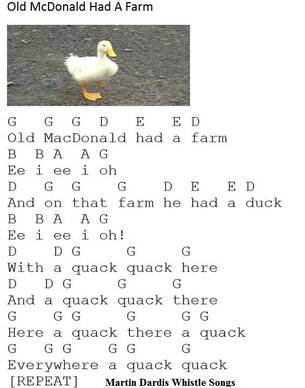 **Ms. Mahoneys English Group- See separate document in emailMondays WorkMathemagic (Ms. Gallagher’s Maths Group) Q1 and 2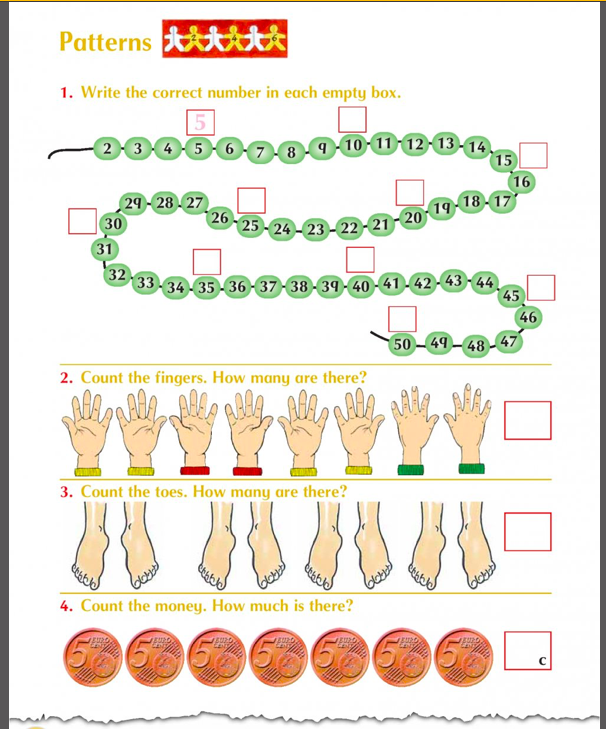 Tables- Mondays and Tuesday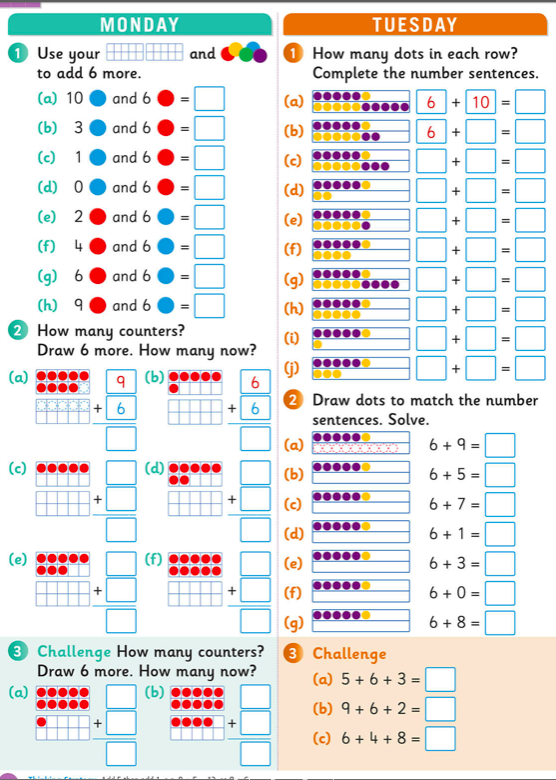 Spell Well Page 54 (A)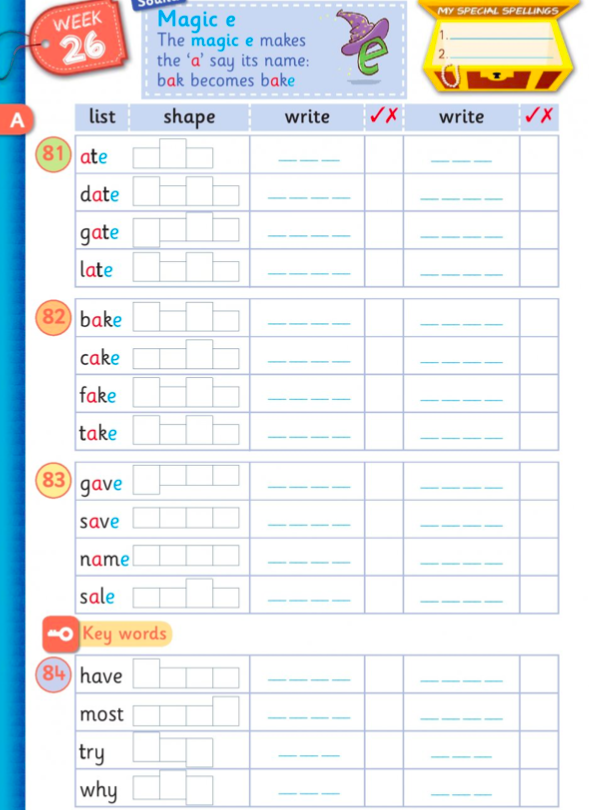 Combined Reader and Skills Book – Read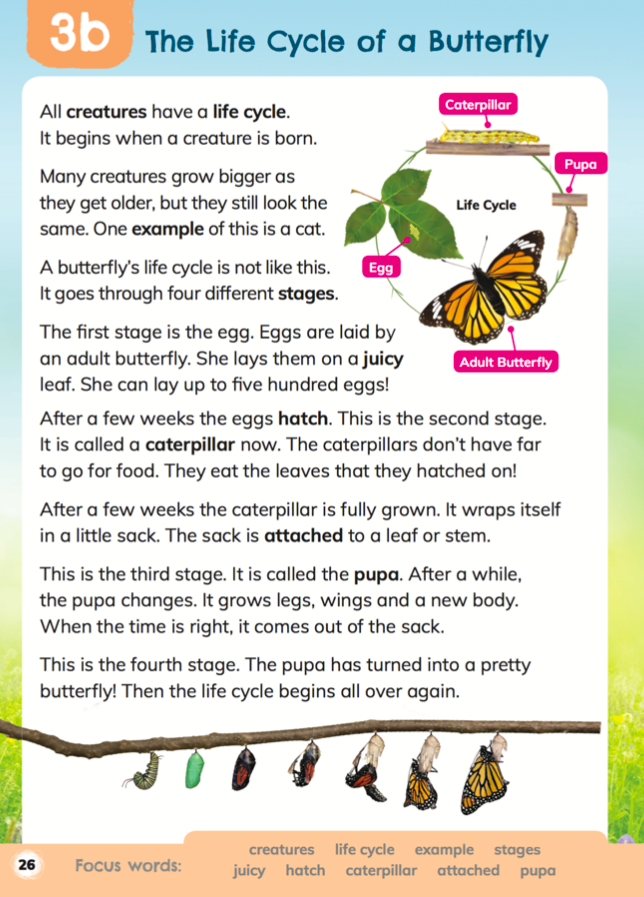 Combined Skills Reader Page 27 A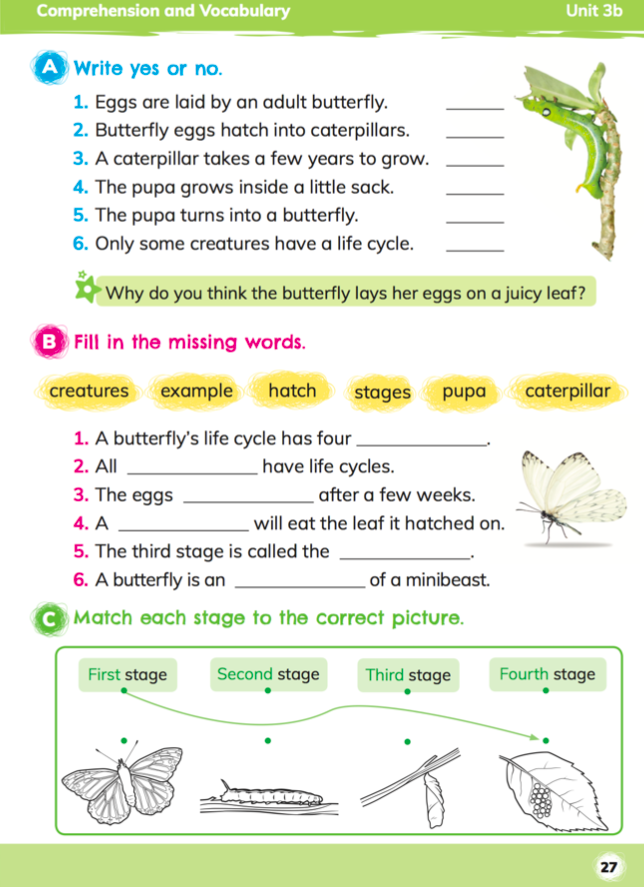 Handwriting Page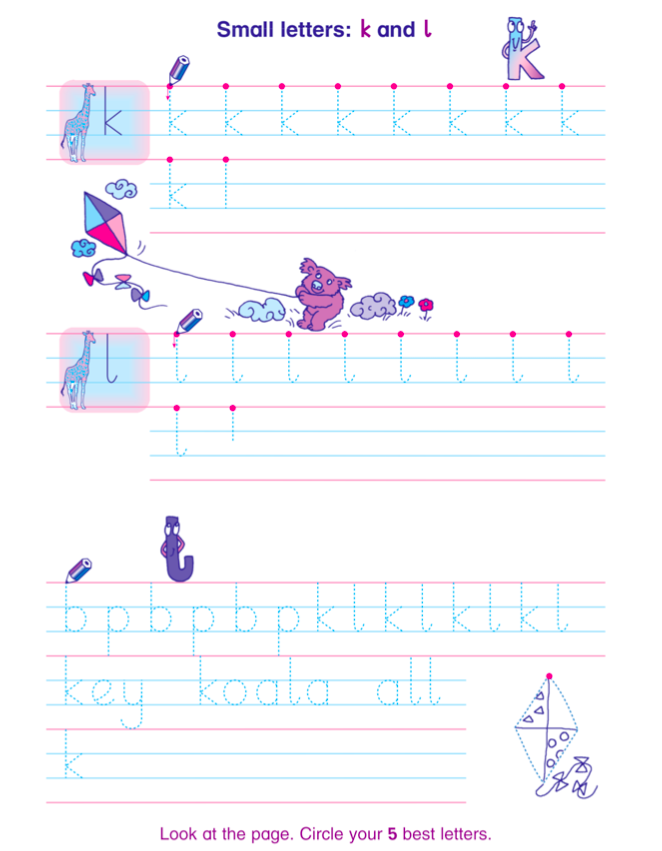 SESE- Electricity at Home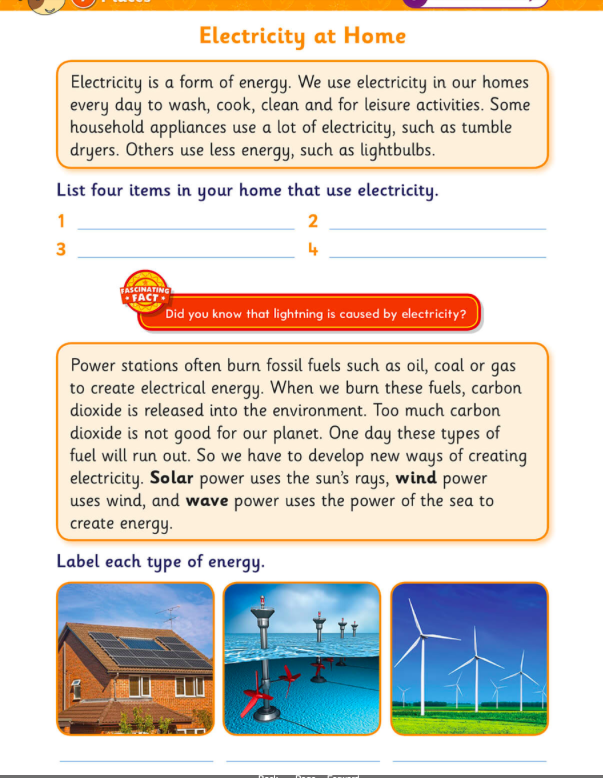 Tuesdays WorkMathemagic (Ms. Gallagher’s Maths Group) Q3 and 4Spell Well- Page 55 B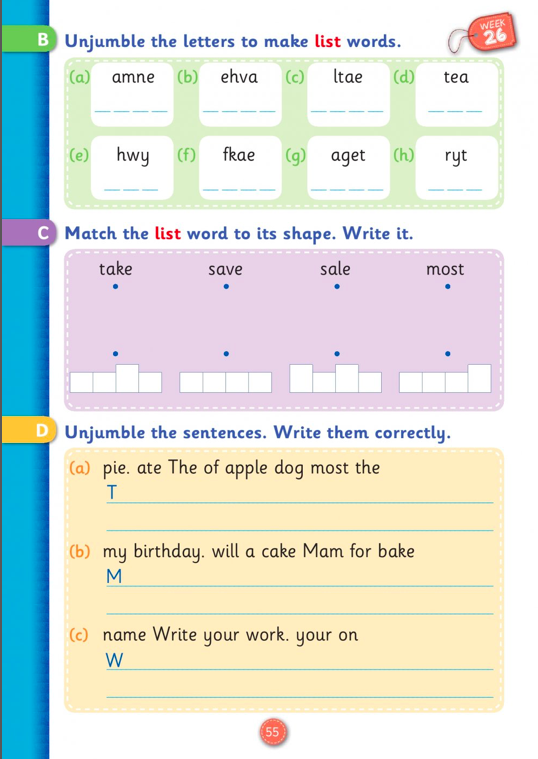 Combined Skills Reader- Page 27 B and CGaeilge- Na hUimhreacha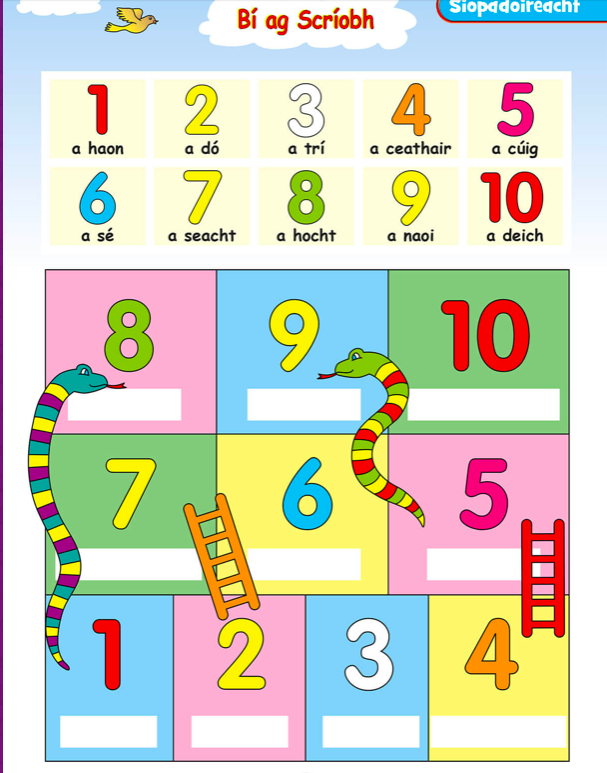 Wednesdays WorkMathemagic (Ms. Gallagher’s Group)- P.123 Q1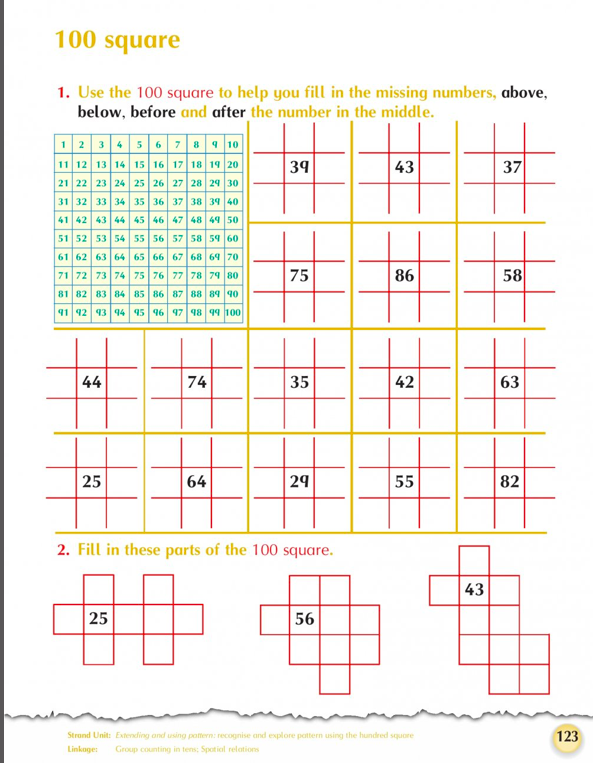 Tables – Wednesday and Thursday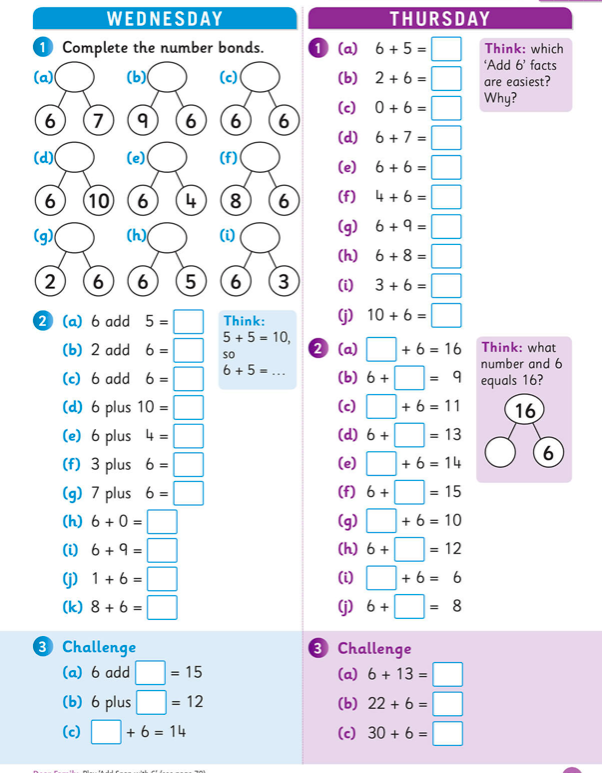 Spell Well P. 55 CCombined Skills Read P.28 A and B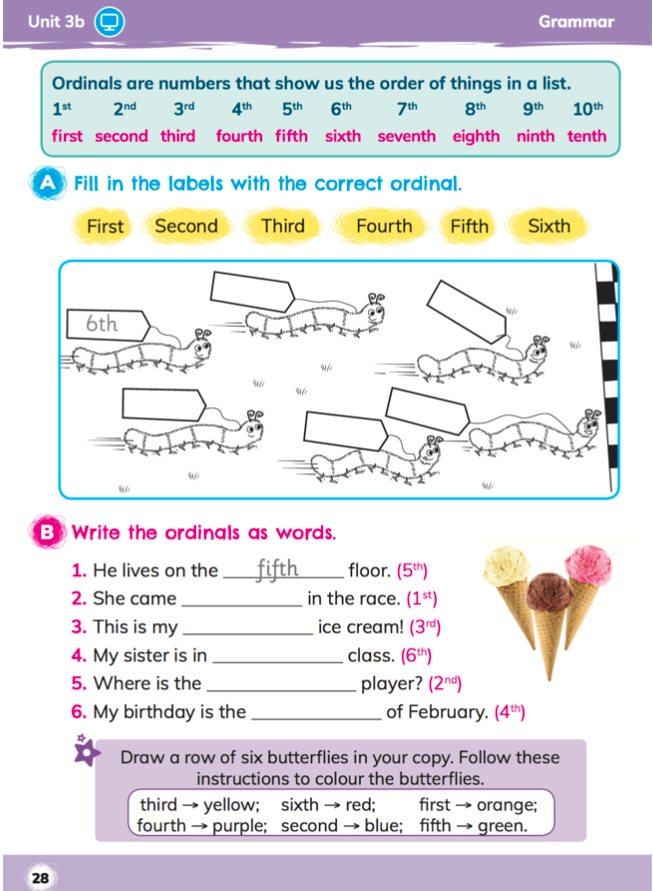 Gaeilge- Page 80- Ag Siopadóireacht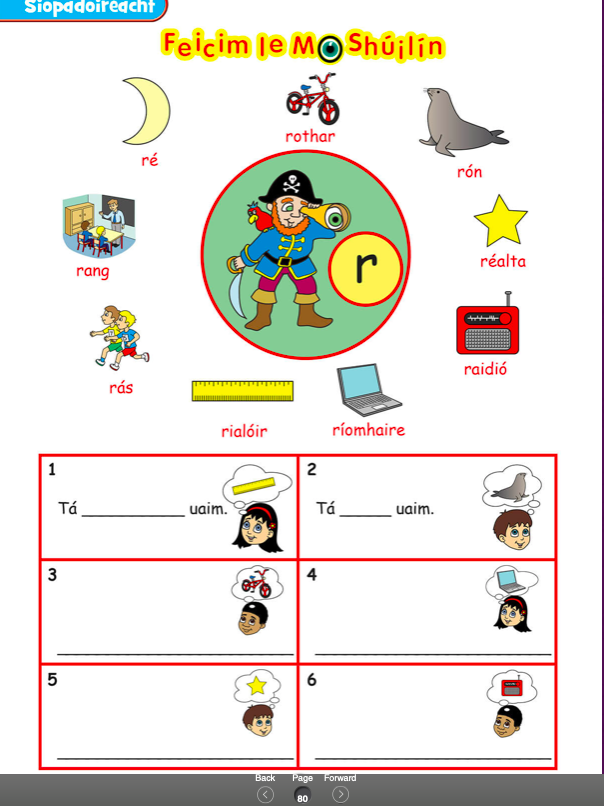 Thursdays WorkMathemagic (Ms. Gallagher’s Group)- P.123 Q2Spell Well- Page 55 DCombined Skills Reader- Report on the honeybee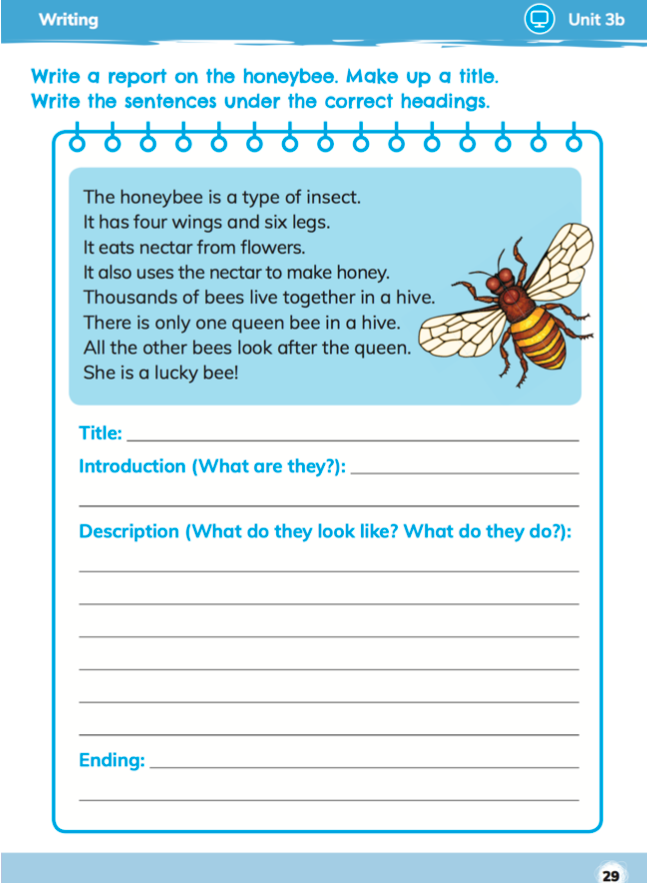 SESE- Natural or Man Made?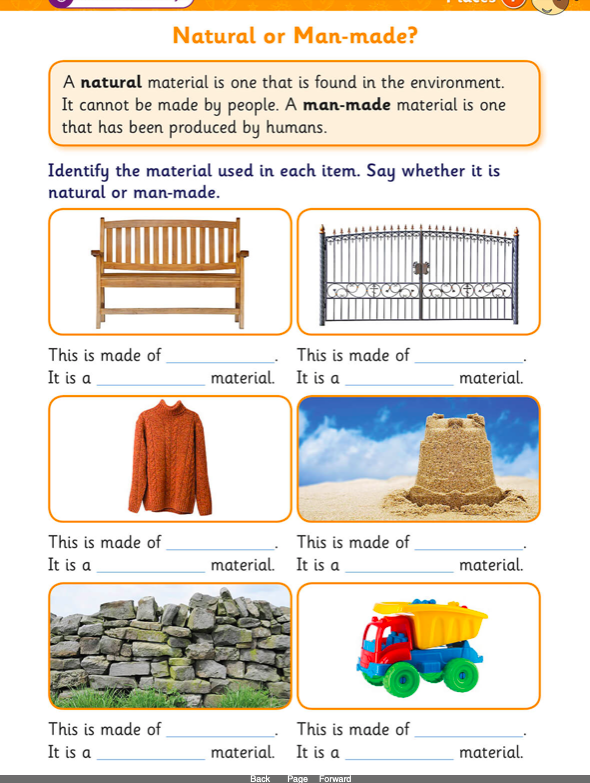 Pick 4 words from this page and put them into sentencesHandwriting Page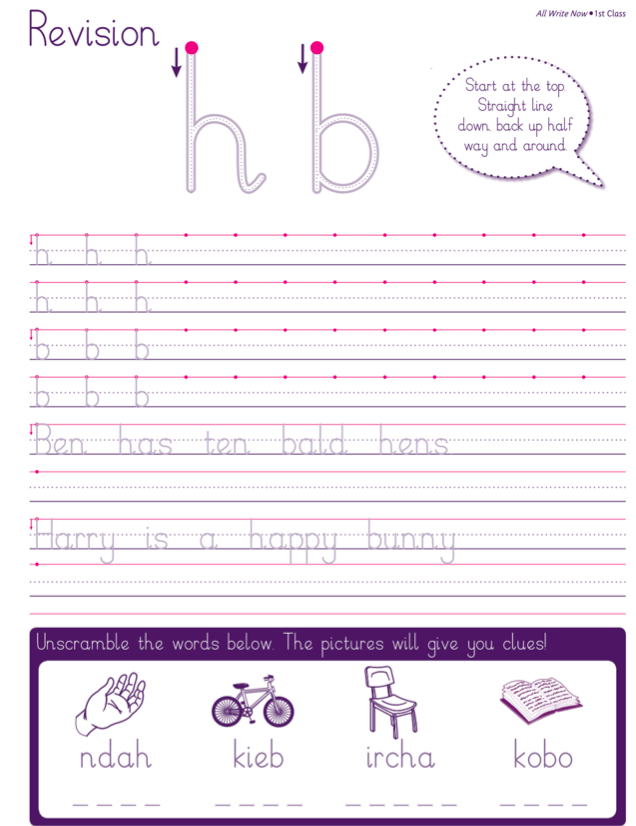 Literacy Worksheet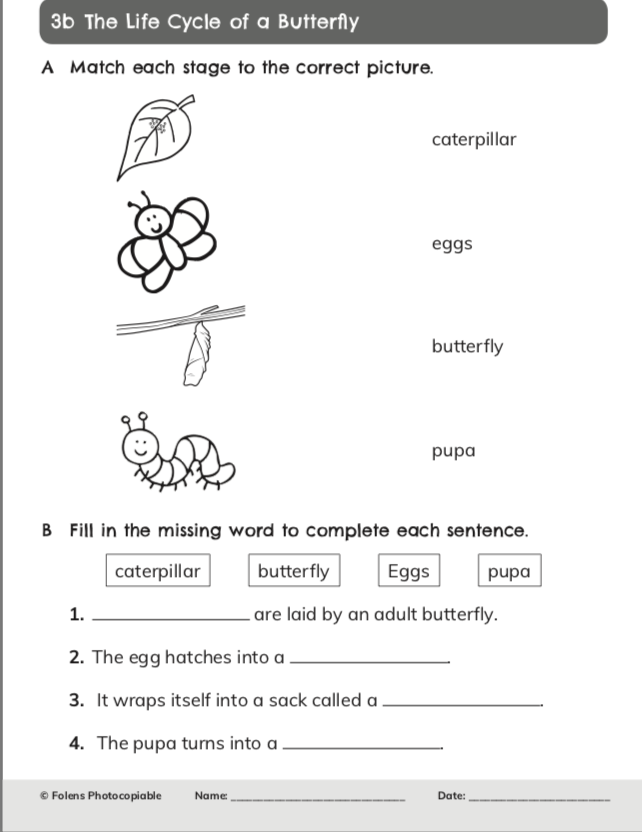 MondayMathsMaster Your Maths -Monday ColumnMs. Gallagher’s Maths Group- Mathemagic Page 122 (Patterns) Q 1 and 2Tables- Add 6 worksheet- MondayEnglishSpell Well -Page 54 (A) Combined Reader and Skills Book – Story 3b- The Lifecycle of a ButterflyPage 27 (A)Handwriting PageSESEElectricity at homeTuesdayMathsMaster Your Maths -Tuesday ColumnMs. Gallagher’s Maths Group- Mathemagic P.122 Q3 and 4Tables- Add 6 worksheet- TuesdayEnglishSpell Well -Page 55 BCombined Reader and Skills Book – Story 3B – Read and do P.27 B & C.GaeilgePractice counting in Gaeilge. Write the numbers 1-10 on the worksheet below. (Page 79 in Bua na Cainte)WednesdayMathsMaster Your Maths -Wednesday ColumnMs. Gallagher’s Maths Group- Mathemagic P.123 Q1Tables- Add 6 worksheet- WednesdayEnglishSpell Well Page 55 CCombined Reader and Skills Book – Story 3b- The Lifecycle of a Butterfly P.28 (A+B)GaeilgePage 80 in Bua na Cainte.The answers are: Tá rialóir uaim.Tá rón uaim.Tá rothar uaim.Tá ríomhaire uaim.Tá réalta uaim.Tá raidió uaim.ThursdayMathsMaster Your Maths -Thursday ColumnMs. Gallagher’s Maths Group- Mathemagic P.123 Q2Tables- Add 6 worksheet- ThursdayEnglishSpell Well – Page 55 DCombined Reader and Skills Book – Story 3b- Page 29- Write a report on the honeybee. SESENatural or Man Made?FridayMathsMaster Your Maths -Friday TestEnglishSpell Well- Pick 4 words from Page 54 and put them into sentences.Handwriting PageCombined Skills Reader- Do the worksheet based on the lifecycle of a butterfly.